Specyfikacja zadań „Zimowe utrzymanie dróg gminnych i ścieżek pieszo-rowerowych na terenie Gminy Łubniany w sezonie 2023/2024, z podziałem na zadania” – z podziałem na 12 zadań:  Zadanie częściowe nr 1 – miejscowość Kępa;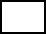  Zadanie częściowe nr 2 – miejscowość Luboszyce; Zadanie częściowe nr 3 – miejscowość Biadacz;  Zadanie częściowe nr 4 – miejscowość Kolanowice; Zadanie częściowe nr 5 – miejscowość Masów; Zadanie częściowe nr 6 – miejscowość Brynica; Zadanie częściowe nr 7 – miejscowość Łubniany; Zadanie częściowe nr 8 – miejscowość Dąbrówka Łubniańska; Zadanie częściowe nr 9 – miejscowość Jełowa; Zadanie częściowe nr 10 – miejscowość Grabie;  Zadanie częściowe nr 11 – miejscowość Kobylno; Zadanie częściowe nr 12- drogi pieszo-rowerowe w miejscowości Brynica, Łubniany, Biadacz,        Luboszyce, Kępa, Jełowa.Nazwy ulicDługość dróg w km.Wróblińska, Polna, Zawadzka, Słowackiego, Grunwaldzka, Reymonta, Zbożowa,1 Maja, Tulipanów, Miła, Niezapominajek, Nowa, Kasztanowa, Sportowa, Akacjowa, Spacerowa, Spokojna, Zielona, Łąkowa, Krótka, Orzechowa 13,4Nazwy ulicDługość dróg w km.Czarnowąska, Kościelna, Krzywa, Zielona, Szkolna, Prusa, Kusa, Chabrów, Rzeczna, Dębowa, Leśna, Goździków, Wodna, Piaskowa, Krótka, Cicha, Pogodna, Sportowa, Jałowcowa, Świerkowa, Modrzewiowa, Irysów, Stokrotek, Sosnowa, Jodłowa, Bukowa, Akacjowa, Kasztanowa20,7Nazwy ulicDługość dróg w km.Leśna, Małapańska, Kolanowska, Szeroka3,7Nazwy ulicDługość dróg w km.Luboszycka, Szkolna, Piaskowa, Dębowa, Kościelna, Kamienna, Sportowa, Prosta, Sosnowa4,4Nazwy ulicDługość dróg w km.Spacerowa, Kolanowska, Osowska2,0Nazwy ulicDługość dróg w km.Krzywa, Stawowa, Klasztorna, Młyńska, Prosta, Leśna, Polna, Kwiatowa, Ks. Klimasa, Ogrodowa11,6Nazwy ulicDługość dróg w km.Leśna, Kościelna, Powstańców Śl., Dworcowa, Osowska, Kwiatowa, Piękna, Topolowa, Sosnowa, Malinowa, Jagodowa, Wrzosowa, Ogrodowa, Sadowa, Krótka, Ks. K.Łysego, Krzyżula, Piękna, Słoneczna22,2Nazwy ulicDługość dróg w km.Szkolna, Podgórna, Oleska, Leśna, Kosowce8,6Nazwy ulicDługość dróg w km.Łączna, Polna, Laskowa, Staropolska, Młyńska, Dworcowa, Kwiatowa, Hucka, Leśna, Kupska, Dębińska, Starodworcowa, Nadleśna, Osiedlowa, Storczyków, Prosta, Brzozowa Wolności21,9Nazwy ulicDługość dróg w km.Oleska4,1Nazwy ulicDługość dróg w km.Turawa, Wiejska , Polna6,0Nazwy ulicDługość dróg w km.Droga pieszo – rowerowa przy drodze powiatowej nr 1703 na odcinku Kępa – Biadacz Droga pieszo – rowerowa przy drodze powiatowej nr 1703 na odcinku od posesji nr 69a do posesji nr 45 w Łubnianach Droga pieszo – rowerowa na odcinku od drogi wojewódzkiej DW 461 do miejscowości Świerkle w miejscowości BrynicaDroga pieszo – rowerowa wzdłuż drogi wojewódzkiej DW 461 (odcinek od zjazdu Surowica nr działki 1962/2 przez Brynice do lasu4,70,74,02,8Razem12,2